UIT DIE PEN VAN DIE CEO (45/20) 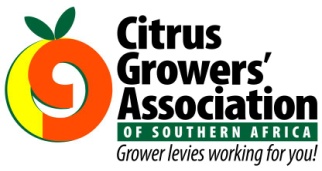 (Volg my op Twitter justchad_cga)Justin Chadwick 6 November 2020CITRUS AKADEMIE KORT KURSUSSE IS TERUGVir meer inligting en die skedule van die kursusse vir 2021, besoek asseblief ons webwerf by www.citrusacademy.org.za of kontak Sive by sive@citrusacademy.org.za. Registreer nou om teleurstelling te voorkom!GLOBALE SITRUSKONGRESWow WOW WOW Die Globale Sitruskongres was 'n uitklophou. Meer as 1 200 afgevaardigdes het vir die geleentheid geregistreer - die grootste bywoning van enige virtuele vars produkte geleentheid ooit. Die geleentheid was die breinkind van Fruitnet en die nuutgestigte Wêreld Sitrus Organisasie. Dit is sonder enige probleme deur Chris White bestuur - afgevaardigdes is vir vier ure getrakteer, vol gepak met inligting oor sitrus. Gelyktydige vertaling in Spaans het beteken dat daar vir 'n breër gehoor voorsiening gemaak is. Die openingstoespraak van Eric Imbert was beide kommerwekkend en bemoedigend. Dit was kommerwekkend omdat dit 'n sywaartse afwyking getoon het in die volume van sitrus wat in die meeste markte en ook oor al die sitrus kategorieë verhandel is. Die syfers was weliswaar tot 2019 en het nie die COVID 19 impak (positiewe impak) 2020-seisoen ingesluit nie. Een jaar verander egter nie noodwendig die tendens nie - en die tendense is kommerwekkend. Bemoedigend was dat die aanbieding getoon het dat die verbruik per capita in baie streke laer was as wat as “die norm” beskou kan word. Dit het onmiddellik by die derde sessie oor bemarking aangesluit; wat kan gedoen word om verbruikers te stimuleer en hul na die sitruskategorie te lei om die verbruik per capita na “die norm” te kry? Die aanbieding van die Hass Avokado Raad het 'n paar wenke gegee - alhoewel dit daarop gewys het dat hierdie voorbeeld oor een produk (Hass Avocado) in een mark (die VSA) handel. Nietemin was daar baie te leer uit die uitstekende aanbieding. Nader aan die huis het ons geleer van die Wonderful Citrus-veldtog in die VSA, die Spaanse suurlemoen-veldtog deur Ailimpo en die ervaring van San Miguel - 'n belangrike speler in baie sitrusproduserende lande in die suidelike halfrond. Almal was dit eens dat hierdie onderwerp beter aandag moet geniet, asook dat die Wêreld Sitrus Organisasie 'n goeie manier sal wees om alle belangstellendes om 'n tafel te kry om na opsies te kyk en die navorsing te doen. Sulke programme benodig 'n paar belangrike bestanddele - geld, toewyding, 'n goeie plan, 'n dryfveer (kampioene om die konsep aan die bedryf te verkoop) en energie.Die voorspelling van die noordelike halfrond vir 2020/21 is met afgevaardigdes gedeel – toon 'n oes byna gelykstaande aan 2019/2020. Daar is 'n paar veranderinge binne die kategorieë; met sagte sitrus op en die ander drie af (al is dit net effens).Die afdeling oor volhoubaarheid het 'n paar voorbeelde uit die werklike lewe van volhoubaarheidsinisiatiewe in die sitrusbedryf getoon. Daar is geen twyfel dat almal in die verskaffingsketting hul aandag op hierdie onderwerp vestig nie - en dit was goed om duidelikheid te kry oor watter aspekte van volhoubaarheid aandag geniet, en hoe die aanbieders die uitdagings die hoof bied. As 'n sektor, moet die sitrusbedryf sorg dat dit 'n uitstekende standaard in terme van volhoubaarheid handhaaf - die verbruiker se persepsie is hul werklikheid, as verbruikers sien dat 'n produk op 'n onvolhoubare manier geproduseer word (ongeag waar in die wêreld) kan die totale produk met dieselfde kwas geverf word en verbruikersweerstand kan volg (daar is 'n paar goeie voorbeelde in die vars produkte wêreld). Almal in die voorsieningsketting moet na volhoubaarheid strewe; dit is ons almal se verantwoordelikheid.Hierdie Kongres het 'n paar dinge geopenbaar; dit het aan die lig gebring dat daar groot belangstelling in die sitrussektor is; dat ons as 'n wêreldwye sitrussektor bymekaar kan kom en ervarings, geleenthede en uitdagings kan deel en dat ons nog baie moet doen as ons die sektor wil laat groei en die vraag meer as die aanbod wil hou. Dit het ook gewys dat die Wêreld Sitrus Organisasie 'n katalisator is vir al hierdie sake - as jy nog nie ‘n lid is nie, besoek www.worldcitrusorganisation.org.  Vir opnames van die Kongres se aanbiedenings - besoek www.citruscongress.com.“Imagination is the one weapon in the war against reality” Jules De Gaultier